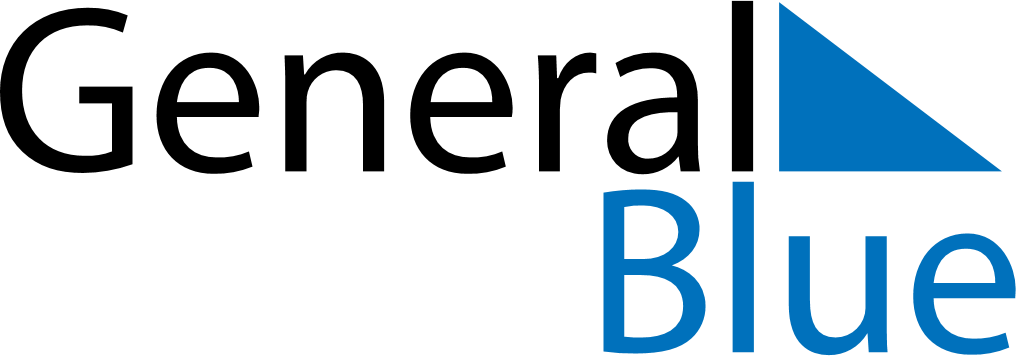 November 2024November 2024November 2024November 2024BangladeshBangladeshBangladeshSundayMondayTuesdayWednesdayThursdayFridayFridaySaturday1123456788910111213141515161718192021222223Armed Forces Day2425262728292930